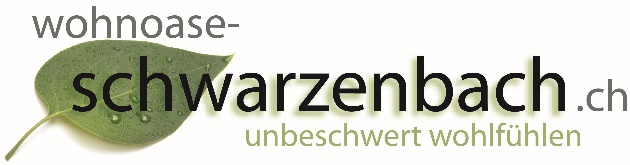 Anmeldung für MietinteressentenMietobjektOrt, Strasse 	Wohnose Schwarzenbach		Wohnungsnummer 			Grösse des Mietobjektes 			Stockwerk 		Bezugstermin 			WG-Mietzins Mt. / CHF 			NK Mt. / CHF 		Auto PP:	Ja   Nein   CHF 	125		   Anzahl _____                Kontr.Schild/er				Motorrad PP:  	Ja   Nein   CHF 	60		   Anzahl _____                Kontr.Schild/er				Weitere, im zukünftigen Haushalt lebende Personen	bitte wendenDiverse Angaben-	Halten Sie Haustiere?	nein 	ja 	welche? 		-	Spielen Sie ein Instrument?	nein 	ja 	welches? 		-	Wurde die bisherige Wohnung vom 	Vermieter gekündigt?	nein  	ja 	weshalb? 		-	Mieterhaftpflichtversicherung 	Gesellschaft:			Police-Nr.:		-	Sind Sie in den letzten 5 Jahre betrieben worden, sind Betreibungen laufend oder	bestehen offene Verlustscheine?	nein 	ja Referenzen 1. Person (Gestützt auf dieses Anmeldeformular werden über die Person des Mietinteressenten Auskünfte eingeholt)Arbeitgeber: 		Ansprechpartner/in			Telefonnummer		Bisheriger Vermieter:		Ansprechpartner/in			Telefonnummer		Referenzen 2. Person (Gestützt auf dieses Anmeldeformular werden über die Person des Mietinteressenten Auskünfte eingeholt)Arbeitgeber: 		Ansprechpartner/in			Telefonnummer		Bisheriger Vermieter:		Ansprechpartner/in			Telefonnummer		Ich/wir bestätige(n), alle Fragen wahrheitsgetreu beantwortet zu haben.Es wird zur Kenntnis genommen, dass bei Vertragsabschluss eine Depotleistung von mindestens einem monatlichen Bruttomietzins erhoben wird. Dem vollständig ausgefüllten Anmeldeformular muss je Person eine aktuelle Original-Betreibungsauskunft beigelegt werden, ansonsten kann die Bewerbung nicht berücksichtigt werden..Falls ein Mietvertrag zustande kommt, wünsche(n) ich/wir folgende Namensschild-Bestellung:Ort, Datum	Unterschrift(en)Die Angaben werden vertraulich behandelt.Personalien1. Person1. Person1. Person1. Person1. Person2. Person2. Person2. Person2. Person2. PersonFamilienname:Vorname:Strasse, Nr:PLZ/Wohnort:Telefon:P: G:P: G:N:N:E-Mail-Adresse:Geburtsdatum:Bürgerort/Land:Ausländerbewilligung:
(Kopie beilegen)A      B      C       L A      B      C       L A      B      C       L A      B      C       L A      B      C      L  A      B      C      L  A      B      C      L  A      B      C      L  Zivilstand: verheiratet        nicht verheiratet eingetragene Partnerschaft verheiratet        nicht verheiratet eingetragene Partnerschaft verheiratet        nicht verheiratet eingetragene Partnerschaft verheiratet        nicht verheiratet eingetragene Partnerschaft verheiratet        nicht verheiratet eingetragene Partnerschaft verheiratet        nicht verheiratet eingetragene Partnerschaft verheiratet        nicht verheiratet eingetragene Partnerschaft verheiratet        nicht verheiratet eingetragene Partnerschaft verheiratet        nicht verheiratet eingetragene Partnerschaft verheiratet        nicht verheiratet eingetragene PartnerschaftBeruf:Arbeitgeber/Ort:Brutto-Jahreseinkommen: bis CHF 30'000	 30 – 50'000 50 – 70'000	 70 – 85'000 85 – 100'000	 über 100'000 bis CHF 30'000	 30 – 50'000 50 – 70'000	 70 – 85'000 85 – 100'000	 über 100'000 bis CHF 30'000	 30 – 50'000 50 – 70'000	 70 – 85'000 85 – 100'000	 über 100'000 bis CHF 30'000	 30 – 50'000 50 – 70'000	 70 – 85'000 85 – 100'000	 über 100'000 bis CHF 30'000	 30 – 50'000 50 – 70'000	 70 – 85'000 85 – 100'000	 über 100'000 bis CHF 30'000	 30 – 50'000 50 – 70'000	 70 – 85'000 85 – 100'000	 über 100'000 bis CHF 30'000	 30 – 50'000 50 – 70'000	 70 – 85'000 85 – 100'000	 über 100'000 bis CHF 30'000	 30 – 50'000 50 – 70'000	 70 – 85'000 85 – 100'000	 über 100'000 bis CHF 30'000	 30 – 50'000 50 – 70'000	 70 – 85'000 85 – 100'000	 über 100'000 bis CHF 30'000	 30 – 50'000 50 – 70'000	 70 – 85'000 85 – 100'000	 über 100'000Arbeitspensum in %bisheriger Mietzins:Seit wann sind Sie an obiger Adresse wohnhaft?Grund des Wohnungs-wechsels?Name/Vorname:Geburtsdatum:Name/Vorname:Geburtsdatum:Name/Vorname:Geburtsdatum: